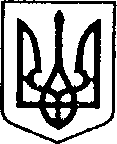 УКРАЇНАЧЕРНІГІВСЬКА ОБЛАСТЬН І Ж И Н С Ь К А    М І С Ь К А    Р А Д АВ И К О Н А В Ч И Й    К О М І Т Е ТР І Ш Е Н Н Явід 31.12.2020____ р.                       м. Ніжин                                  № 488Про виведення дітей з сім’ї патронатного вихователяВідповідно до статей 34, 42, 51, 52, 53, 59, 73 Закону України «Про місцеве самоврядування в Україні», частини 2 статті Закону України «Про охорону дитинства» статей 252, 253, 254, 255, 256 Сімейного кодексу України, пунктів 27 Порядку створення та діяльності сім’ї патронатного вихователя, влаштування, перебування дитини в сім’ї патронатного вихователя, пункту 4 Порядку оплати послуг патронатного вихователя та виплати соціальної допомоги на утримання дитини в сім’ї патронатного вихователя, затверджених Постановою Кабінету Міністрів України від 16.03.2017 № 148 «Деякі питання здійснення патронату над дитиною», рішення виконавчого комітету Ніжинської міської ради «Про запровадження послуги з патронату над дитиною» від 18.04.2018 року № 122, виконавчий комітет міської ради вирішив:1. Вивести з 06 січня 2021 року малолітніх дітей: ПІП, 05.02.2019 року народження, ПІП, 21.06.2012 року народження, дітей, які перебувають у складних життєвих обставинах, з сім’ї патронатного вихователя ПІП, 11.01.1977 року народження, яка проживає за адресою: (конфіденційна інформація).2. Припинити дію договору про патронат над дитиною від 01 жовтня 2020 року між виконавчим комітетом Ніжинської міської ради та патронатним вихователем ПІП, 11.01.1977 року народження, з 06 січня 2021 року.3. Начальнику служби у справах дітей Рацин Н.Б. забезпечити оприлюднення даного рішення на офіційному сайті міської ради протягом 5 робочих днів з дня його прийняття.4. Контроль за виконанням рішення покласти на заступника міського голови з питань діяльності виконавчих органів ради Грозенко І.В.Міський голова                                                                  Олександр КОДОЛАПояснювальна запискадо проекту рішення «Про виведення дітейз сім’ї патронатного вихователя»Відповідно до статей 34, 42, 51, 52, 53, 59, 73 Закону України «Про місцеве самоврядування в Україні», частини 2 статті Закону України «Про охорону дитинства» статей 252, 253, 254, 255, 256 Сімейного кодексу України, пунктів 27 Порядку створення та діяльності сім’ї патронатного вихователя, влаштування, перебування дитини в сім’ї патронатного вихователя, пункту 4 Порядку оплати послуг патронатного вихователя та виплати соціальної допомоги на утримання дитини в сім’ї патронатного вихователя, затверджених Постановою Кабінету Міністрів України від 16.03.2017 № 148 «Деякі питання здійснення патронату над дитиною», рішення виконавчого комітету Ніжинської міської ради «Про запровадження послуги з патронату над дитиною» від 18.04.2018 року № 122, виконавчий комітет Ніжинської міської ради, як орган опіки та піклування, приймає рішення про виведення дітей з сім’ї патронатного вихователя.Проект рішення оприлюднений на сайті Ніжинської міської ради з 29.12.2020 р.Даний проект рішення потребує дострокового розгляду, оскільки рішення про виведення дитини з сім’ї патронатного вихователя дасть можливість дітям виховуватися в рідній сім’ї.Враховуючи вищевикладене, проект рішення «Про виведення дітей з сім’ї патронатного вихователя» може бути розглянутий на засіданні виконавчого комітету з позитивним вирішенням питанням.Доповідати проект рішення «Про виведення дітей з сім’ї патронатного вихователя» на засіданні виконавчого комітету Ніжинської міської ради буде начальник служби у справах дітей Рацин Н.Б.Заступник міського голови                                         Сергій СМАГА